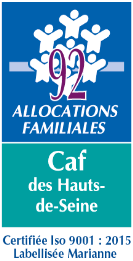 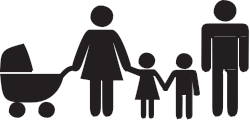 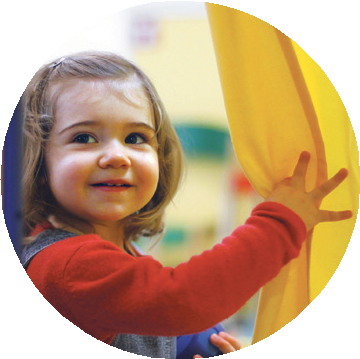 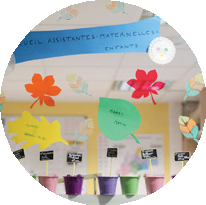 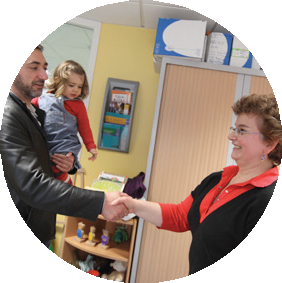 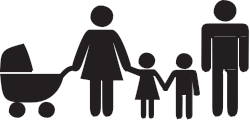 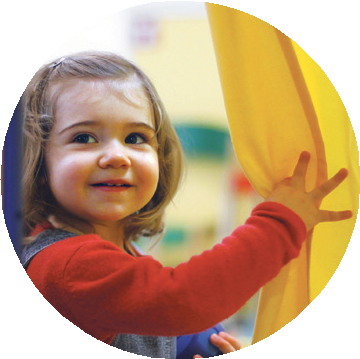 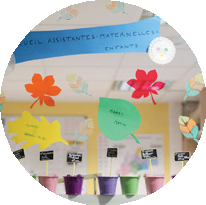 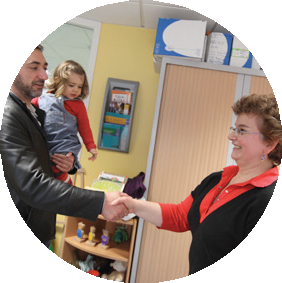 EquIPEMENT CONCERNé GestionnaireFONCTIONNEMENT Nom des animateurs et qualificationAutre personnel attaché au relaisPlanning hebdomadaireNom AdresseAdresse mailTéléphoneNom du gestionnaireAdresse du gestionnaireNomDiplômeEn poste depuis le Nombre d’EtpNomFonctionNombre d’Etp*préciser les horairesNombre d’heures d’ouverture hebdomadaire au public : IMPLANTATIONLe Ram est-il itinérant ?    Oui                     Non MISSIONSMission 1 : L’information en direction des familles et des professionnels de la petite enfanceThème 1 : L’information des familles sur les différents modes d’accueil et la mise en relation de l’offre et de la demande Thème 2 : L’information délivrée aux parents et aux professionnels de l’accueil individuel en matière de droit du travail Thème 3 : L’information des professionnels sur les conditions d’accès et d’exercice des métiers : Mission 2 : Le Ram offre un cadre de rencontres et d’échanges des pratiques professionnelles Thème 1 : Le Ram contribue à la professionnalisation des assistants maternels et des gardes d’enfants à domicileThème 2 : Le Ram est un lieu d’animation en direction des professionnels de l’accueil individuel, des enfants et des parentsMissions renforcées : AUTRES ACTIONS ET FAITS MARQUANTS SYNTHESE DE L’EVOLUTION ET PROJETS A VENIR Dans un souci de valorisation du travail des Ram, proposition de complétude du tableau ci-dessousEXEMPLE